PRE EXCAVATION FILE SAFE WORK PROCEDURE BACKGROUND:A pre excavation file is a collection of information from utility owners’ about their facilities. It is necessary to comply with Worksafe BC regulation 20.79:Worksafe BC OSH regulation 20.79 Underground utilities (1) Before excavating or drilling with powered tools and equipment, the location of all underground utility services in the area must be accurately determined, and any danger to workers from the services must be controlled. (2) Excavation or drilling work in proximity to an underground service must be undertaken in conformity with the requirements of the owner of the service. (3) Pointed tools must not be used to probe for underground gas and electrical services. (4) Powered equipment used for excavating must be operated so as to avoid damage to underground utility services, or danger to workers.        [Amended by B.C. Reg. 312/2003, effective October 29, 2003.]A pre X is as important as a shovel in the excavation of underground utilities. This document allows qualified workers to accurately determine the location of utilities before excavating. Hazards: Damage to underground utilities can cause property damage and death or serious injury to a worker or member of the public. The Pre X and Call Before You Dig procedures are critical to providing a safe work environment.  Pre Set-Up:Call before you dig:   Contact BC ONE CALL, a non profit organization developed to coordinate the availability of information on underground facilities. BC one call service is available 24/7 365 days a year. They are available for emergency response.When you contact BC ONE CALL:Contact three full work days prior to excavation Use “fax locate request” form when convenientProvide exact location, start date and details of planned excavationRegister with BC1Call for a personal identity number BC ONE CALL will: Use their mapping system to locate your dig site and identify all utilities near the site.Provide a numbered reference BC1Call ticket and transmit the information about the proposed activity to the member companies with facilities in the work areaAdvise you to contact any owners of facilities, in the proposed excavation area, who are not members of BC1CallInform you of your liabilitiesMember companies will then contact you with aboutWhere their facilities and abandoned facilities are buried in the proposed excavation area. Rules and regulations regarding excavation around their utilitiesAny permits required to comply with their rules and regulationsClearance to dig if they have no facilities in the work zoneCompile all information received from utilities in a Pre Excavation file or Pre XPre Excavation File or Pre X;must be on site before disturbing groundwill provide a dimensional site plan of all utilities in the excavation area  includes clearance from member utility owners whose facilities are not in the excavation areaContains necessary permits to conform with the rules and regulations of concerned utilities Has an expiry date, work must commence within 14 calendar days of  start  date, or renewal is necessaryYou can’t dig without a shovel. Treat the pre X like your shovel and bring it with you before you dig. It may save your life.Summary:	Must have a PRE X on site before starting to digCall BC ONE CALL to acquire a PRE XCompile all information from concerned utilities in pre-excavation fileDepartment:Eng. & Public Works Area:Construction 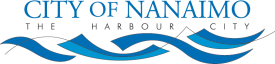 Subject:Pre-Excavation Safework Procedure Pre-Excavation Safework Procedure Pre-Excavation Safework Procedure Revised: March 18 2010 Approved by:  Dave Benere 